.Position: Begin with feet apart - Start dancing on lyricsKNEE, KNEE, HEELS TOES HITCH, SIDE SHUFFLE, ¼ SAILORSHUFFLE, FULL TURN, SCISSOR, SCISSORROLL ¼ SIT, COASTER, SHUFFLE, ROCK & ½SIDE, RECOVER, ¼ SAILOR, SHUFFLE, STEP, STEPREPEATRESTART: On wall 3 dance the first 16 counts and begin again on side wallContact: Matt Thomson : E-Mail: monteray.matt@aol.com - Website: http://www.monterayent.comOne of A Kind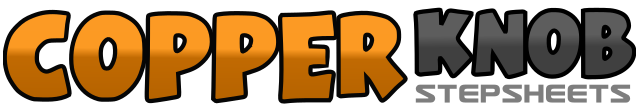 .......Count:32Wall:4Level:Low Intermediate.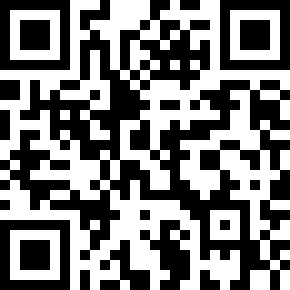 Choreographer:Matt Thomson (USA) - August 2014Matt Thomson (USA) - August 2014Matt Thomson (USA) - August 2014Matt Thomson (USA) - August 2014Matt Thomson (USA) - August 2014.Music:Classic - MKTOClassic - MKTOClassic - MKTOClassic - MKTOClassic - MKTO........1-2Swivel right knee in, swivel left knee in3&4Swivel heels in, swivel toes in, hitch left5&6Chassé side left-right-left7&8Right sailor step turning ¼ right (3:00)1&2Chassé forward left-right-left3-4Turn ½ left and step right back, turn ½ left and step left forward5&6Step right side, step left together, cross right over7&8Step left side, step right together, cross left over1-2Step right side (roll hips left), hold (sit right back)3&4Left coaster step5&6Chassé forward right-left-right7&8Rock left forward, recover to right, turn ½ left and step left forward (6:00)1-2Rock right side, recover to left3&4Right sailor step turning ¼ right (9:00)5&6Chassé forward left-right-left7-8Step right forward, step left slightly side